The Academy for Technology & the Classics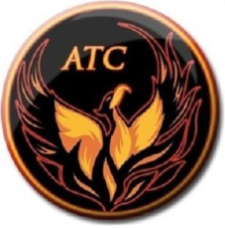 Lesson Plan TemplateInstructor’s name: Devin AyersCourse/Grade:Grade 12 AP Lit. and Comp. Week of:09/23 – 09/27Unit Name:Writing College Entrance Essays Common Core/ NM Content Standards:W11-12.2; W11-12.3; W11-12.4; W11-12.5; W11-12.6Essential Question(s):What does it take to write an exceptional college entrance essay? How can you improve your writing in terms of thesis production, organization, engaging topic, grammar, syntax, diction and originality? Connections (prior learning/prior knowledge): Students will reference essays and theses they have generated in the past, using these as a guide to create an even better college entrance essay. Other considerations (modifications, accommodations, acceleration, etc.): Students who require it will receive extended deadlines for writing assignments and/or shortened reading. Resources/MaterialsTeacher:Students: Handouts – Explanation of Common App essay prompts/sample essay/sample essay critique Assessment (How will you monitor progress and know students have successfully met outcomes?)Daily: direct observation/written and oral critique/small group workThis Week: direct observation/written and oral critique/small group work/essay writing Unit: direct observation/written and oral critique/small group work/essay writingAssessment (How will you monitor progress and know students have successfully met outcomes?)Daily: direct observation/written and oral critique/small group workThis Week: direct observation/written and oral critique/small group work/essay writing Unit: direct observation/written and oral critique/small group work/essay writingTime  allottedLesson activities for instructor and studentsMONDAYLearning Target- Students will further their understanding of symbolism, character, plot, theme and social commentary in literature. They will show their knowledge in Socratic dialogue. In addition to the dialogue, materials for the Common Application essay lesson will be distributed to students. These include descriptions and explanations of the new Common App essay prompts, tips on successful completion of each of the prompts, an example essay, and a critique of that essay. Students should read all of this material and come to class on Tuesday ready to rock. Assignment(s) Due- Invisible Man was so engaging, it’s holding on for another day! We will hold one more Socratic dialogue today before launching into a lesson on college entrance essays. TUESDAY Learning Target- Students will understand the demands of the Common App essay prompts. They will also be able to identify points of quality as well as areas of need in a Common App essay. They will show their learning by writing a critique of an example Common App essay. In class, we will briefly review the example essay and critique passed out on Monday. Then, in small groups, students will generate a critique of the essay in their own words, following the format of the critique provided for them. At the end of the period students will share out the results of their work. Assignment(s) Due-WEDNESDAYLearning Target-Students will identify points of quality and areas of need in a Common App or comparable college entrance essay. They will develop their skills in thesis writing, organization, syntax, diction, and writing style. They will show their learning through written and oral peer critique. Students will read the work of a peer and write a critique of it using the format provided from the critique of the sample essay. They will also score the essay using the AP 9 point rubric. Assignment(s) Due-A Common App or comparable college entrance essay. If students have already completed one, they may bring it. If students have not completed a college entrance essay, they should generate a draft based on one of the Common App prompts and bring it. Students will also be asked to e-mail an electronic copy of their essay to the instructor. “Best Paragraph” (assigned last week) THURSDAYLearning Target- Students will identify points of quality and areas of need in a Common App or comparable college entrance essay. They will develop their skills in thesis writing, organization, syntax, diction, and writing style. They will show their learning through written and oral peer critique. Students will read the work of a peer and write a critique of it using the format provided from the critique of the sample essay. They will also score the essay using the AP 9 point rubric. Assignment(s) Due-FRIDAYLearning Target- Students will identify points of quality and areas of need in a Common App or comparable college entrance essay. They will develop their skills in thesis writing, organization, syntax, diction, and writing style. They will show their learning through written and oral peer critique. Students will read the second draft of a peer essay and write a critique of it using the format provided from the critique of the sample essay. They will also score the essay using the AP 9 point rubric. Assignment(s) Due-Second draft of a Common App or comparable college entrance essay. Written critique of peer work. 